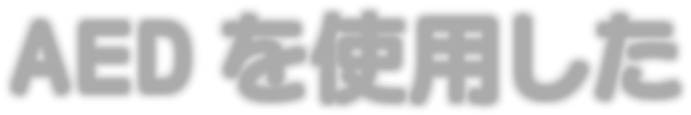 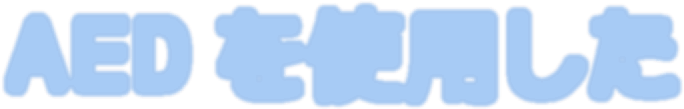 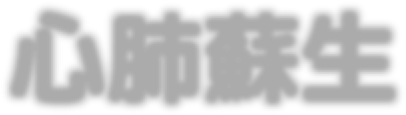 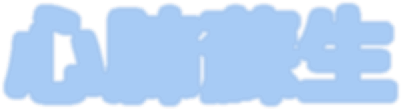 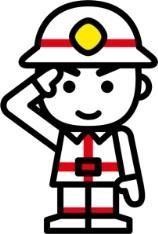 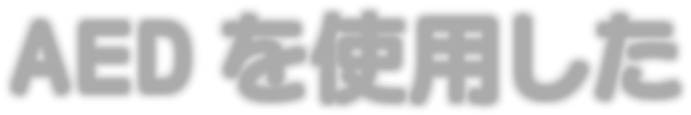 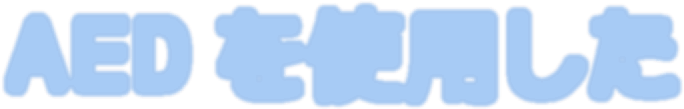 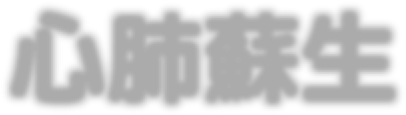 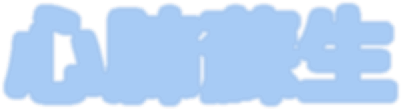 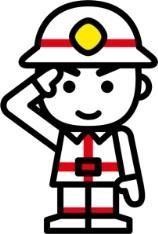 心臓や呼吸が止まった場合の処置は、１分１秒を争います。そこで重要なのは、そばに居合わせた皆さん一人ひとりの「救命処置」です。救命処置の流れ（簡略）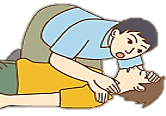 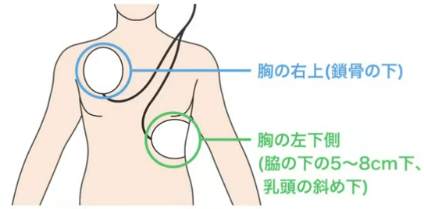 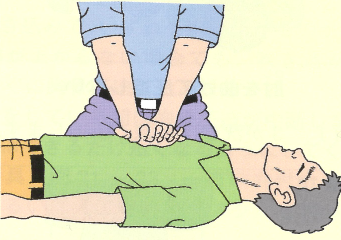 北竜消防では、救急講習を行っていますので、お問い合わせください。(電話34-2200)